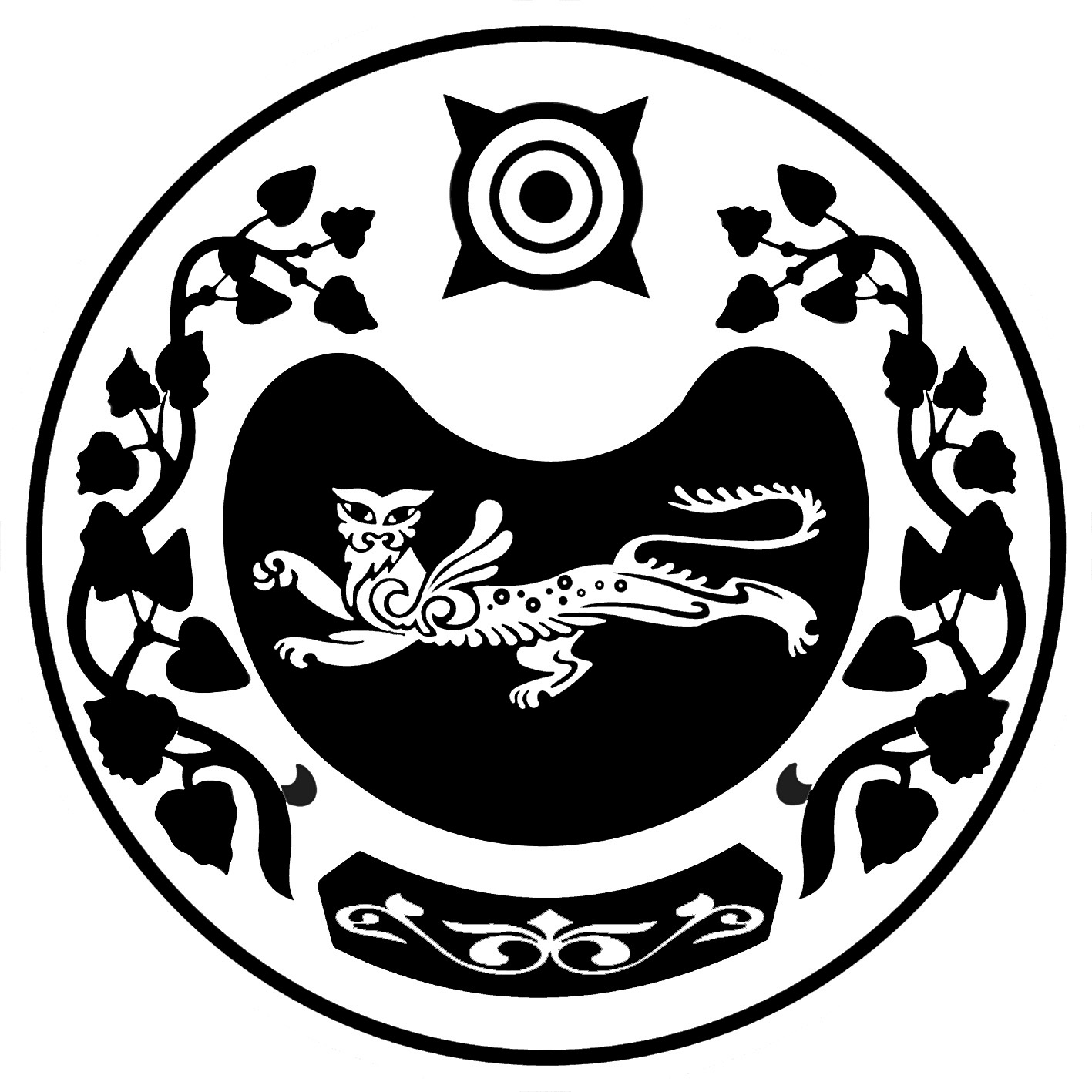 РОССИЯ ФЕДЕРАЦИЯЗЫ	            		РОССИЙСКАЯ ФЕДЕРАЦИЯХАКАС  РЕСПУБЛИКАНЫН                                 РЕСПУБЛИКА  ХАКАСИЯАFБАН ПИЛТİРİ			             	АДМИНИСТРАЦИЯ         ПЎДİСТİН АДМИНИСТРАЦИЯЗЫ		    УСТЬ-АБАКАНСКОГО ПОССОВЕТАП О С Т А Н О В Л Е Н И Е                            от  06.05.2019г.                                                        №  147-зрп Усть-АбаканО подготовке проектамежевания территориирп Усть-Абакан	С целью подготовки документации по планировке территории рп Усть-Абакан, руководствуясь ст.ст. 43, 45, 46 Градостроительного кодекса Российской Федерации, статьей 14 Федерального закона от 06.10.2003 № 131 ФЗ «Об общих принципах организации местного самоуправления в Российской Федерации», на основании заявления Вакулиной И.А.ПОСТАНОВЛЯЕТ:Подготовить Проект межевания рп Усть-Абакан в следующих границах: границы земельных участков ул. Щорса, 47; гаражный массив ул. Щорса, район жилого дома № 47;  ул. Щорса, 47Б.Опубликовать настоящее Постановление в средствах массой информации и разместить его на официальном сайте рп Усть-Абакан - усть-абакан.рф в информационно-телекоммуникационной сети «Интернет».Глава Усть-Абаканского поссовета		                                              Н.В. Леонченко           Копия верна          Оригинал хранится в делах Усть-Абаканского поссоветаГлава  Усть-Абаканского поссовета		                                              Н.В. Леонченко 